День российской наукиУчастие в акции «Я люблю науку» приняли наши учителя русского языка: Сахнова Ирина Валерьевна, Журенко Вера Павловна, Наконечная Наталья Сергеевна, Самодурова Инна Владимировна; химии- Шевченко Лидия Васильевна, биологии- Пятакова Елена Федоровна, физики-Перебейносов Сергей Николаевич, географии-Рыльщикова Лидия Петровна; учителя математики: Швайко Галина Михайловна, Сыстерова Маргарита Владимировна, Куприк Елена Владимировна, Чугаева Анастасия Владимировна  и их обучающиеся.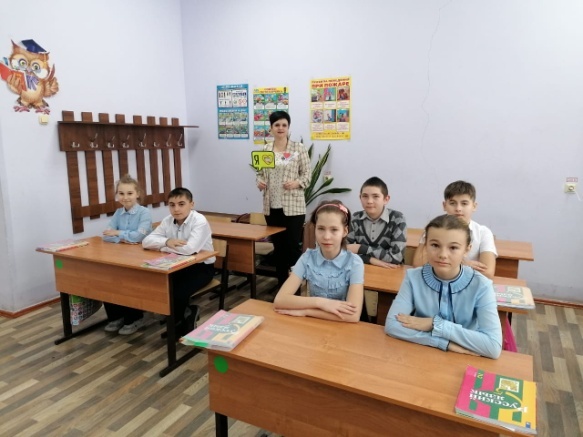 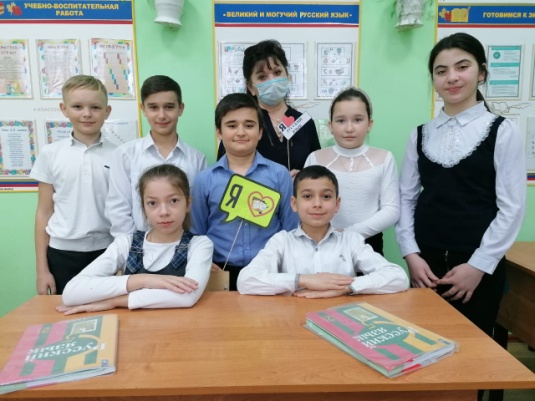 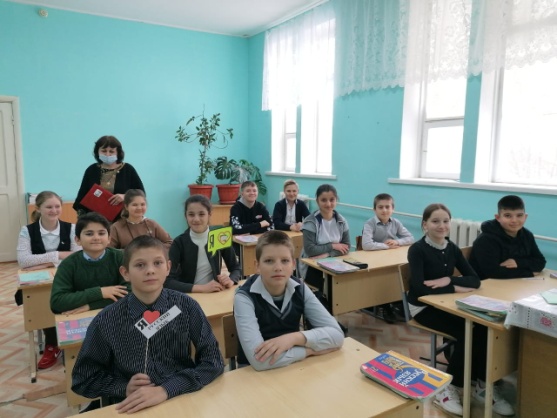 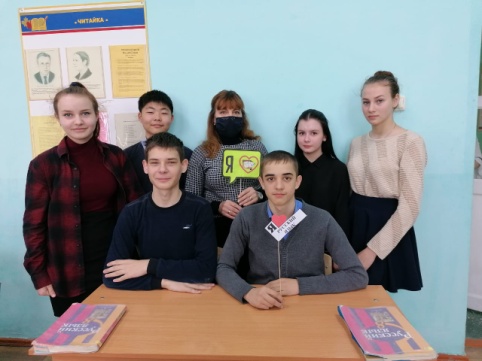 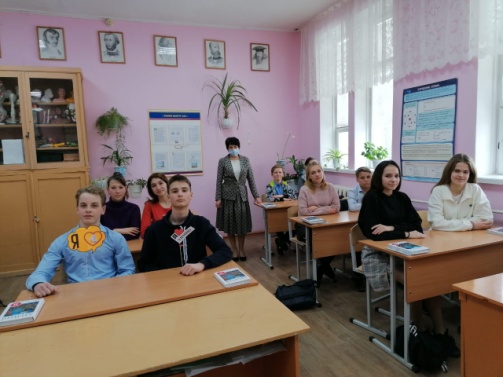 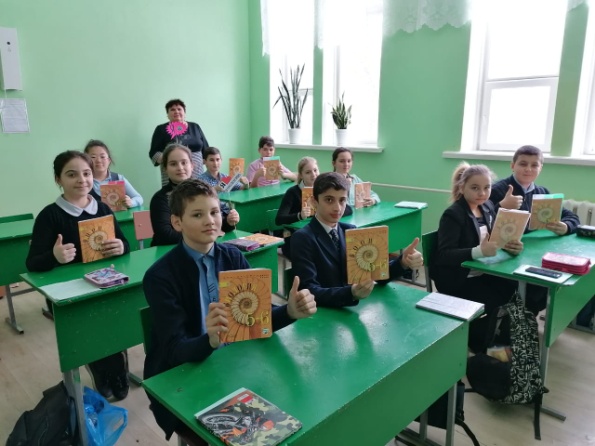 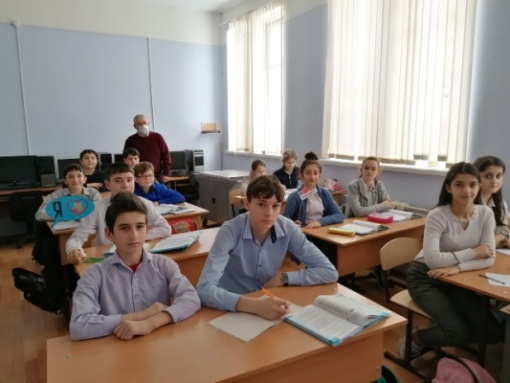 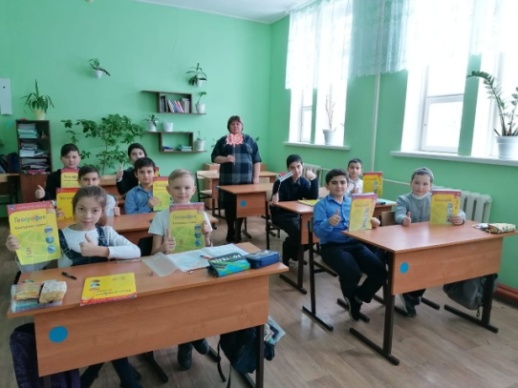 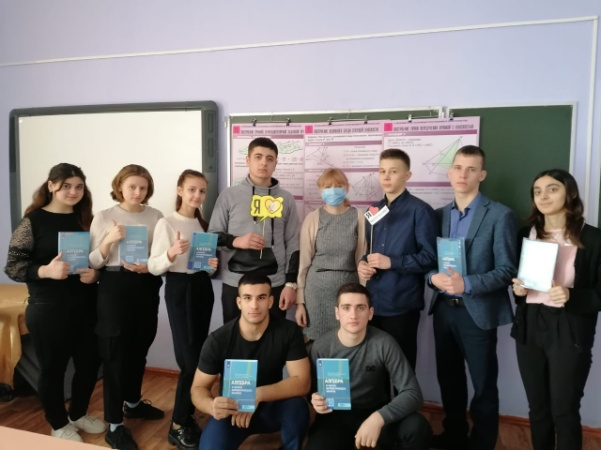 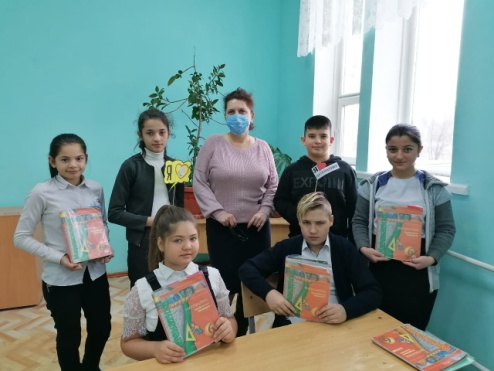 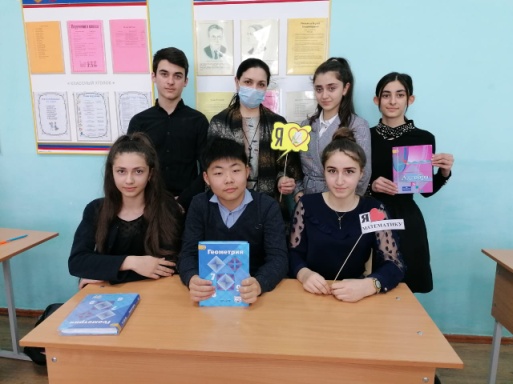 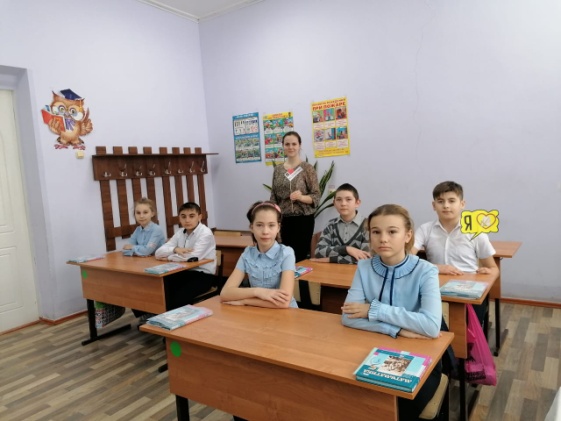 